________________________№____________________________________________________________________________Депутатам фракции «Ак жол» МажилисаПарламентаРеспублики КазахстанНа депутатский запрос №ДЗ-224от 16 июня 2023 годаАкимат города Астаны рассмотрев вышеуказанный депутатский запрос касательно снижения ставки розничного налога для предпринимателей, сообщает следующее.В соответствии с пунктом 5 статьи 696-3 Налогового кодекса местные представительные органы имеют право понижать размер ставки розничного налога с 4% до 2%.В этой связи, решением маслихата города Астаны от 30 июня 2023 года 
№ 50/5-VII «О понижении размера ставки розничного налога на территории города Астаны» ставка розничного налога была снижена до 3% для предпринимателей столицы по 190 видам экономической деятельности (ОКЭД) определенным согласно постановлению Правительства Республики Казахстан от 22 мая 2023 года № 393.Приложение: __ л.Ж. ҚасымбекАСТАНАҚАЛАСЫНЫҢӘКІМІАСТАНАҚАЛАСЫНЫҢӘКІМІ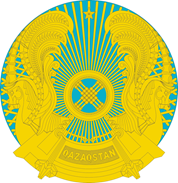 АКИМ ГОРОДААСТАНЫАКИМ ГОРОДААСТАНЫ010000, Астана қаласы, Бейбітшілік көшесі, № 11,тел.: 8 (7172) 55-64-35,  факс: 8 (7172) 55-72-79010000, город Астана, ул. Бейбитшилик,№ 11,тел.: 8(7172)55-64-35, факс: 8(7172)55-72-79 